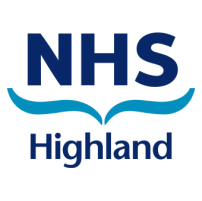 REDEPLOYMENT COVERSHEET For HR use onlyRedeployment QuestionnaireI have read, agreed and understood           Employee   . . . . . . . . . . . . . . . . . . . . . . . . . . . . . . . . . . . . . . . . . . . . . .                    	Date . . . . . . . . . . . . . . . . .Substantive Line Manager  . . . . . . . . . . . . . . . . . . . . . . . . . . . . . . . . 	Date  . . . . . . . . . . . . . . . .Case Manager . . . . . . . . . . . . . . . . . . .  . . .. . . . . . . . . . . . . . . . . . . . . 	Date  . . . . . . . . . . . . . . . .Employees Name:Pay Number:Job Title :Band:Contacted Hours:Redeployment:Start Date:End Date:Substantive Manager:Case Manager:Reason for Redeployment:Health restrictions:Workplace adjustments:Manager to refer to OH: Yes/No – date referredPay Protection Details:Are you a member of the PVG Scheme?If so, what category?Please provide PVG registration numberNo/  Yes – adults/ children/ bothPVG registration number:PERSONAL DETAILSPERSONAL DETAILSPERSONAL DETAILSPERSONAL DETAILSPERSONAL DETAILSPERSONAL DETAILSPERSONAL DETAILSPERSONAL DETAILSPERSONAL DETAILSPERSONAL DETAILSPERSONAL DETAILSPERSONAL DETAILSPERSONAL DETAILSPERSONAL DETAILSPERSONAL DETAILSPERSONAL DETAILSPERSONAL DETAILSPERSONAL DETAILSPERSONAL DETAILSPERSONAL DETAILSPERSONAL DETAILSPERSONAL DETAILSPERSONAL DETAILSTitle:Forename:Forename:Forename:Surname:Surname:Surname:Surname:Home Address:Home Address:Home Address:Home Address:Home Address:Home Address:Home Address:Home Address:(incl Postal Code)(incl Postal Code)(incl Postal Code)(incl Postal Code)(incl Postal Code)(incl Postal Code)(incl Postal Code)(incl Postal Code)NHS Email Address:Personal Email Address:Phone number(s):Work:Home:Mobile:NHS Email Address:Personal Email Address:Phone number(s):Work:Home:Mobile:NHS Email Address:Personal Email Address:Phone number(s):Work:Home:Mobile:NHS Email Address:Personal Email Address:Phone number(s):Work:Home:Mobile:NHS Email Address:Personal Email Address:Phone number(s):Work:Home:Mobile:NHS Email Address:Personal Email Address:Phone number(s):Work:Home:Mobile:NHS Email Address:Personal Email Address:Phone number(s):Work:Home:Mobile:NHS Email Address:Personal Email Address:Phone number(s):Work:Home:Mobile:NHS Email Address:Personal Email Address:Phone number(s):Work:Home:Mobile:NHS Email Address:Personal Email Address:Phone number(s):Work:Home:Mobile:NHS Email Address:Personal Email Address:Phone number(s):Work:Home:Mobile:NHS Email Address:Personal Email Address:Phone number(s):Work:Home:Mobile:NHS Email Address:Personal Email Address:Phone number(s):Work:Home:Mobile:NHS Email Address:Personal Email Address:Phone number(s):Work:Home:Mobile:NHS Email Address:Personal Email Address:Phone number(s):Work:Home:Mobile:NHS Email Address:Personal Email Address:Phone number(s):Work:Home:Mobile:CURRENT POSTCURRENT POSTCURRENT POSTCURRENT POSTCURRENT POSTCURRENT POSTCURRENT POSTCURRENT POSTCURRENT POSTCURRENT POSTCURRENT POSTCURRENT POSTCURRENT POSTCURRENT POSTCURRENT POSTCURRENT POSTCURRENT POSTCURRENT POSTCURRENT POSTCURRENT POSTCURRENT POSTCURRENT POSTCURRENT POSTPost:Post:Pay Band / Grade:Pay Band / Grade:Pay Band / Grade:Pay Band / Grade:Pay Band / Grade:Pay Band / Grade:Pay Number:  _________________Pay Number:  _________________Pay Number:  _________________Pay Number:  _________________Pay Number:  _________________Pay Number:  _________________Pay Number:  _________________Pay Number:  _________________Pay Number:  _________________Pay Number:  _________________Pay Number:  _________________Pay Number:  _________________Pay Number:  _________________Pay Number:  _________________Pay Number:  _________________Pay Number:  _________________Pay Number:  _________________Pay Number:  _________________Pay Number:  _________________Pay Number:  _________________Pay Number:  _________________Pay Number:  _________________Pay Number:  _________________Department / Division:Department / Division:Department / Division:Department / Division:Department / Division:Department / Division:Department / Division:Department / Division:Department / Division:Location:Location:Location:Contracted Hours of WorkContracted Hours of WorkContracted Hours of WorkContracted Hours of WorkContracted Hours of WorkContracted Hours of WorkContracted Hours of WorkContracted Hours of WorkContracted Hours of WorkContracted Hours of WorkContracted Hours of WorkLine Manager:Line Manager:Line Manager:Line Manager:CURRENT WORK PATTERNCURRENT WORK PATTERNCURRENT WORK PATTERNCURRENT WORK PATTERNCURRENT WORK PATTERNCURRENT WORK PATTERNCURRENT WORK PATTERNCURRENT WORK PATTERNCURRENT WORK PATTERNCURRENT WORK PATTERNCURRENT WORK PATTERNCURRENT WORK PATTERNCURRENT WORK PATTERNCURRENT WORK PATTERNCURRENT WORK PATTERNCURRENT WORK PATTERNCURRENT WORK PATTERNCURRENT WORK PATTERNCURRENT WORK PATTERNCURRENT WORK PATTERNCURRENT WORK PATTERNCURRENT WORK PATTERNCURRENT WORK PATTERNDays Worked:Days Worked:Days Worked:Days Worked:Days Worked:(Describe number of days worked over a standard rota period – e.g. 5/7)(Describe number of days worked over a standard rota period – e.g. 5/7)(Describe number of days worked over a standard rota period – e.g. 5/7)(Describe number of days worked over a standard rota period – e.g. 5/7)(Describe number of days worked over a standard rota period – e.g. 5/7)(Describe number of days worked over a standard rota period – e.g. 5/7)(Describe number of days worked over a standard rota period – e.g. 5/7)(Describe number of days worked over a standard rota period – e.g. 5/7)Sunday / Monday / Tuesday / Wednesday / Thursday / Friday / Saturday (delete those which do not apply)Sunday / Monday / Tuesday / Wednesday / Thursday / Friday / Saturday (delete those which do not apply)Sunday / Monday / Tuesday / Wednesday / Thursday / Friday / Saturday (delete those which do not apply)Sunday / Monday / Tuesday / Wednesday / Thursday / Friday / Saturday (delete those which do not apply)Sunday / Monday / Tuesday / Wednesday / Thursday / Friday / Saturday (delete those which do not apply)Sunday / Monday / Tuesday / Wednesday / Thursday / Friday / Saturday (delete those which do not apply)Sunday / Monday / Tuesday / Wednesday / Thursday / Friday / Saturday (delete those which do not apply)Sunday / Monday / Tuesday / Wednesday / Thursday / Friday / Saturday (delete those which do not apply)Shift Length:Shift Length:Shift Length:(State normal shift length or, where this varies, describe shift durations over a standard rota period)(State normal shift length or, where this varies, describe shift durations over a standard rota period)(State normal shift length or, where this varies, describe shift durations over a standard rota period)(State normal shift length or, where this varies, describe shift durations over a standard rota period)(State normal shift length or, where this varies, describe shift durations over a standard rota period)(State normal shift length or, where this varies, describe shift durations over a standard rota period)(State normal shift length or, where this varies, describe shift durations over a standard rota period)(State normal shift length or, where this varies, describe shift durations over a standard rota period)(State normal shift length or, where this varies, describe shift durations over a standard rota period)(State normal shift length or, where this varies, describe shift durations over a standard rota period)(State normal shift length or, where this varies, describe shift durations over a standard rota period)Start / Finish Times:Start / Finish Times:Start / Finish Times:State normal start / finish times or where this varies, describe start / finish times over a standard rota period)State normal start / finish times or where this varies, describe start / finish times over a standard rota period)State normal start / finish times or where this varies, describe start / finish times over a standard rota period)State normal start / finish times or where this varies, describe start / finish times over a standard rota period)State normal start / finish times or where this varies, describe start / finish times over a standard rota period)State normal start / finish times or where this varies, describe start / finish times over a standard rota period)State normal start / finish times or where this varies, describe start / finish times over a standard rota period)State normal start / finish times or where this varies, describe start / finish times over a standard rota period)State normal start / finish times or where this varies, describe start / finish times over a standard rota period)State normal start / finish times or where this varies, describe start / finish times over a standard rota period)State normal start / finish times or where this varies, describe start / finish times over a standard rota period)Regular Unsocial Hours Working: Regular Unsocial Hours Working: Regular Unsocial Hours Working: (State regular unsocial hours worked (i.e. weekday nights, Saturdays or Sundays) or, where this varies, describe the average number of such hours worked over a standard rota period)(State regular unsocial hours worked (i.e. weekday nights, Saturdays or Sundays) or, where this varies, describe the average number of such hours worked over a standard rota period)(State regular unsocial hours worked (i.e. weekday nights, Saturdays or Sundays) or, where this varies, describe the average number of such hours worked over a standard rota period)(State regular unsocial hours worked (i.e. weekday nights, Saturdays or Sundays) or, where this varies, describe the average number of such hours worked over a standard rota period)(State regular unsocial hours worked (i.e. weekday nights, Saturdays or Sundays) or, where this varies, describe the average number of such hours worked over a standard rota period)(State regular unsocial hours worked (i.e. weekday nights, Saturdays or Sundays) or, where this varies, describe the average number of such hours worked over a standard rota period)(State regular unsocial hours worked (i.e. weekday nights, Saturdays or Sundays) or, where this varies, describe the average number of such hours worked over a standard rota period)(State regular unsocial hours worked (i.e. weekday nights, Saturdays or Sundays) or, where this varies, describe the average number of such hours worked over a standard rota period)(State regular unsocial hours worked (i.e. weekday nights, Saturdays or Sundays) or, where this varies, describe the average number of such hours worked over a standard rota period)(State regular unsocial hours worked (i.e. weekday nights, Saturdays or Sundays) or, where this varies, describe the average number of such hours worked over a standard rota period)(State regular unsocial hours worked (i.e. weekday nights, Saturdays or Sundays) or, where this varies, describe the average number of such hours worked over a standard rota period)Contractual On-Call WorkingContractual On-Call WorkingContractual On-Call WorkingContractual On-Call Working(State On-Call frequency over a standard rota period & associated payments)(State On-Call frequency over a standard rota period & associated payments)(State On-Call frequency over a standard rota period & associated payments)(State On-Call frequency over a standard rota period & associated payments)(State On-Call frequency over a standard rota period & associated payments)(State On-Call frequency over a standard rota period & associated payments)(State On-Call frequency over a standard rota period & associated payments)(State On-Call frequency over a standard rota period & associated payments)(State On-Call frequency over a standard rota period & associated payments)(State On-Call frequency over a standard rota period & associated payments)Employment History Employment History Employment History Employment History Employment History Employment History Employment History Employment History Employment History Employment History Employment History Employment History Employment History Employment History Employment History Employment History Employment History Employment History Employment History Employment History Employment History Employment History Employment History Post (Including current post)Post (Including current post)Post (Including current post)Post (Including current post)Post (Including current post)Post (Including current post)Department / OrganisationDepartment / OrganisationDepartment / OrganisationDepartment / OrganisationDepartment / OrganisationDepartment / OrganisationSummary of Duties / ResponsibilitiesSummary of Duties / ResponsibilitiesSummary of Duties / ResponsibilitiesSummary of Duties / ResponsibilitiesSummary of Duties / ResponsibilitiesSummary of Duties / ResponsibilitiesSummary of Duties / ResponsibilitiesSummary of Duties / ResponsibilitiesSummary of Duties / ResponsibilitiesDatesDatesCURRENT TRAVEL ARRANGEMENTSCURRENT TRAVEL ARRANGEMENTSCURRENT TRAVEL ARRANGEMENTSCURRENT TRAVEL ARRANGEMENTSCURRENT TRAVEL ARRANGEMENTSCurrent mode of transport to and from work:Current mode of transport to and from work:Current mode of transport to and from work:Distance to and from work:Distance to and from work:Distance to and from work:Current travel costs per week / month:Current travel costs per week / month:Current travel costs per week / month:Do you have a current driving Licence? yes/noDo you have access to a vehicle? yes/no Do you have lease or crown car? yes/noDo you have a current driving Licence? yes/noDo you have access to a vehicle? yes/no Do you have lease or crown car? yes/noDo you have a current driving Licence? yes/noDo you have access to a vehicle? yes/no Do you have lease or crown car? yes/noDo you have a current driving Licence? yes/noDo you have access to a vehicle? yes/no Do you have lease or crown car? yes/noDo you have a current driving Licence? yes/noDo you have access to a vehicle? yes/no Do you have lease or crown car? yes/noEMPLOYMENT OPTIONSEMPLOYMENT OPTIONSEMPLOYMENT OPTIONSEMPLOYMENT OPTIONS(Please discuss with your case manager and list below(Please discuss with your case manager and list below(Please discuss with your case manager and list below(Please discuss with your case manager and list below1.2.3.PREFERRED HOURS / SHIFT PATTERNPREFERRED HOURS / SHIFT PATTERNPREFERRED HOURS / SHIFT PATTERNPREFERRED HOURS / SHIFT PATTERNPREFERRED LOCATIONPREFERRED LOCATIONPREFERRED LOCATIONPREFERRED LOCATION1.1.2.2.3.3.ADDITIONAL INFORMATION THAT IS RELEVANT TO THE REDEPLOYMENT PROCESS e.g. reasonable adjustments, planned holiday dates, maternity leave.ADDITIONAL INFORMATION THAT IS RELEVANT TO THE REDEPLOYMENT PROCESS e.g. reasonable adjustments, planned holiday dates, maternity leave.ADDITIONAL INFORMATION THAT IS RELEVANT TO THE REDEPLOYMENT PROCESS e.g. reasonable adjustments, planned holiday dates, maternity leave.ADDITIONAL INFORMATION THAT IS RELEVANT TO THE REDEPLOYMENT PROCESS e.g. reasonable adjustments, planned holiday dates, maternity leave.